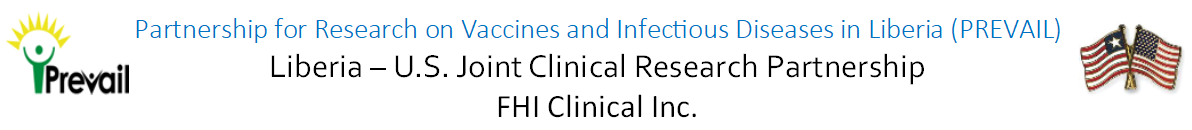 About PREVAIL: PREVAIL, or the Partnership for Research on Vaccines and Infectious Diseases in Liberia, is a clinical research partnership between the U.S. Department of Health and Human Services and the Liberian Ministry of HealthSummary of Position:Provide patient care in support of clinical research trials as part of the Liberian-us joint clinical research partnership.Essential functions include, but are not limited to, the following:Description of Responsibilities: Performing protocol-mandated initial and follow-up medical histories and physical examinationsReviewing in real-time all laboratory and relevant clinical reportsImplementing appropriate medical interventions for significant findings found during study participant evaluationsIn collaboration with the Protocol Principal Investigator(s), ensuring that all study participants have appropriate emergency medical accessAssisting and providing clinical guidance to members of the clinical staff, particularly clinic nursesReporting all significant medical events in study participants appropriately, such as to the Principal Investigator(s) and Endpoint Review Committee.Other duties as assigned Skills:  Demonstrate proper education, training and experience to conduct the clinical investigation.Has knowledge and experience in clinical decision-making in infectious disease medicine.Able to communicate effectively with all levels of clinical staff, render decisions and policy interpretation, independently identify problems and effectively offer solutions.QualificationsEducation: Medical Degree is required, and applicant must be a registered physician with the Liberian Medical Council.Preferred Job-related Experience: At least five years of relevant experience in the specified research area. This job description is not designed to cover or contain a comprehensive listing of activities, duties or responsibilities that are required of the employee.  Duties, responsibilities and activities may change, or new ones may be assigned with or without notice.FHI Clinical values the diversity of our workforce. Without limiting the scope of the preceding provision, all persons who work or who seek to work in Liberia are entitled to enjoy and to exercise the rights and protections conferred by the Decent Work Act of 2015 irrespective of:  race, tribe, indigenous group, language, colour, descent, national, social or ethnic extraction or origin, economic status, community or occupation; immigrant or temporary resident status; sex, gender identity or sexual orientation; marital status or family responsibilities; previous, current or future pregnancy or breastfeeding; age; creed, religion or religious belief; political affiliation or opinion, or ideological conviction; physical or mental disability; health status including HIV or AIDS status, whether actual or perceived; irrelevant criminal record, acquittal of a crime or dismissal of a criminal prosecution against them; or personal association with someone possessing or perceived to possess one or more of these attributes.*Process to apply for this position:Deliver the application to: 	FHI 360 Financial Management Center16th Street, Payne Avenue, SinkorMonrovia, Liberia202-884-8000ORSend by email to: LiberiaRecruitment@fhiclinical.com*INCLUDE: Position Title and number, Current CV/Résumé, FHI Clinical Job ApplicationPosition Title:SITE PHYSICIANPosition Number:6003Reports To:	PREVAIL DirectorProject Worksite:JFK, Redemption, C.H. Rennie, and Duport Road